Всероссийский конкурс профессионального мастерства«Педагог-психолог России – 2021»Защита реализуемой психолого – педагогической практикиОбразовательный психолого-педагогический проект«Развитие коммуникативной компетентности у старших дошкольников с тяжелыми нарушениями речи средствами интерактивных квест-игр на материале сказок»Подготовил:Ануфриева Инна Михайловна,педагог-психолог МДОБУ ДСКВ «Южный»Ленинградская область г. Всеволожск2021Содержание													      стр.1.	Общая информация										31.1	Наименование и направленность Проекта						31.2	Информация о разработчике, участниках месте и времени реализации Проекта	41.3	Цель и задачи Проекта									51.4	Целевая группа, описание ее социально-психологических особенностей		51.5	Нормативно-правовое и научно-методическое обеспечение Проекта			61.6	Этапы реализации Проекта									71.7	Условия реализации Проекта								91.8	Ожидаемые результаты реализации Проекта						101.9	Факторы, влияющие на достижение результатов Проекта				111.10	Сведения об апробации Проекта								11Выводы												13Список литературы											13Приложения												15ОБЩАЯ ИНФОРМАЦИЯНаименование и направленность ПроектаНаименование: «Развитие коммуникативной компетентности у старших дошкольников с тяжелыми нарушениями речи средствами интерактивных квест-игр на материале сказок».Направленность: психолого-педагогическая. В дошкольном возрасте у детей происходит активное коммуникативное взаимодействие со взрослыми и сверстниками, возрастает потребность в общении, поэтому формирование коммуникативной компетентности играет важную роль для социализации в обществе.Психолого-педагогический проект (далее – Проект) «Развитие коммуникативной компетентности у старших дошкольников с тяжелыми нарушениями речи средствами интерактивных квест-игр на материале сказок» разработан для детей старшего дошкольного возраста с ограниченными возможностями здоровья (далее - ОВЗ) с учетом особенностей̆ их психофизического, речевого (бедность и недифференцированность словарного запаса, недостаточность глагольного словаря, своеобразие связного высказывания) развития и индивидуальных возможностей. Следствие этих трудностей — низкий уровень коммуникативной компетентности детей с тяжелыми нарушениями речи (далее – ТНР) дошкольного возраста.Коммуникативная компетентность рассматривается в контексте достижения целевых ориентиров ФГОС ДО в области социально-коммуникативного развития, которое предполагает усвоение норм и ценностей, принятых в социуме, формирование навыков доброжелательного общения и взаимодействия со взрослыми и сверстниками, уважительного отношения и чувства принадлежности к сообществу детей и взрослых, развитие социального и эмоционального интеллекта детей, их эмоциональной отзывчивости, сопереживания.Коммуникативная компетентность детей дошкольного возраста — это владение конструктивными способами и средствами взаимодействия с окружающими людьми.Л.А. Петровская [6] определяет коммуникативную компетентность как способность к эффективному решению коммуникативных задач, которая включает в себя: 1. желание и готовность вступать в контакт с окружающими; 2. умение организовывать общение, включающее умение слушать собеседника, умение эмоционально сопереживать, умение решать конфликтные ситуации; 3. знание норм и правил, которым необходимо следовать при общении с окружающими.Проект разработан на основе результатов психологической диагностики коммуникативного развития дошкольников, заключений учителей-логопедов, наблюдений воспитателей за актуальным развитием социально-коммуникативных умений дошкольников (принцип комплексности подхода и принцип единства диагностики и коррекции) с учетом их индивидуально-психологических и возрастных особенностей и зоны ближайшего развития (принцип индивидуальности и развития). В качестве основного метода были выбраны квест-игры, позволяющие реализовать деятельностный принцип развития и коррекции. В проекте реализуются следующие основные профессиональные функции педагога-психолога:психологическая диагностика особенностей лиц с ограниченными возможностями здоровья, обучающихся, испытывающих трудности в освоении основных общеобразовательных программ, развитии и социальной адаптации - B/05.7;психологическая коррекция поведения и развития детей и обучающихся с ограниченными возможностями здоровья, а также обучающихся, испытывающих трудности в освоении основных общеобразовательных программ, развитии и социальной адаптации - В/04.7психологическое консультирование субъектов образовательного процесса - A/03.7;психологическая профилактика нарушений поведения и отклонений в развитии лиц с ограниченными возможностями здоровья, детей и обучающихся, испытывающих трудности в освоении основных общеобразовательных программ, развитии и социальной адаптации - В/02.71.2. Информация о разработчиках, участниках, месте и времени реализации ПроектаРазработчики:Ануфриева И.М., педагог-психолог;Беленкова С.А., учитель-логопед; Егорова М.А, учитель-логопед; Ласточкина А.В., воспитатель; Ковальчук Ю.С., воспитатель.Участники: обучающиеся 5-6 лет компенсирующей группы с ТНР «Ягодка» и их родители.Срок реализации: август 2020 года - июнь 2021 года.Режим: квест-игры были организованы во второй половине дня один раз в месяц. Продолжительность занятия 25-30 минут.Место реализации: МДОБУ ДСКВ «Южный»E-mail: sad60@mail.ruАдрес сайта: https://sad60.vsevobr.ru/Руководитель организации: Пашина С.А.Контактные телефоны: 8 (813 70) 41-517, 41-522,41-917, 41-3121.3. Цель и задачи ПроектаЦель: развитие коммуникативной компетентности у старших дошкольников с ТНР через интерактивные квест-игры на материале сказок.Задачи:1. развитие мотивации коммуникативного взаимодействия со взрослыми и сверстниками;2. создание условий для проявления инициативы и самостоятельности в общении;3. формирование умения устойчиво взаимодействовать со сверстниками;4. формирование умения проявлять коммуникативные навыки в процессе игры, соблюдая отношения партнерства, взаимопомощи, взаимной поддержки;5. формирование умения точно передавать сообщение другому, проявляя внимание к собеседнику (сдерживать агрессивные реакции, справедливо распределять роли, помогать друзьям и т. п.).1.4	Целевая группа, описание ее социально-психологических особенностейДошкольники с тяжелыми нарушениями речи —это дети с поражением центральной нервной системы (или проявлениями перинатальной энцефалопатии). Учитывая «тесную связь развития мышления и речи» (Л. С. Выготский), следует отметить, что интеллектуальное развитие ребенка в известной мере зависит от состояния его речи. Системный речевой дефект часто приводит к возникновению вторичных отклонений в умственном развитии, к своеобразному формированию психики [9].Целевая группа — дети 5-6 лет с ТНР, для которых в большинстве случаев характерно нарушение фонематического восприятия, низкая речевая активность, низкий уровень потребности в общении, несформированность коммуникативных умений, недостаточный уровень развития диалогической и монологической речи, низкая критичность к своему дефекту. При выполнении совместной работы со сверстниками ребенок с ТНР редко учитывает интересы партнера, не сотрудничает с ним, проявляет незаинтересованность в контакте, не умеет ориентироваться в ситуации общения, проявляет негативизм.Дети с ТНР плохо владеют коммуникативными средствами, поэтому нередко неуспешны во многих видах детской деятельности, чаще оказываются «непринятыми», «изолированными» в среде своих нормативных сверстников. Часто попытки общения с ними нормотипичных детей заканчиваются вспышками агрессии со стороны детей с ТНР. Игровые умения детей с ТНР развиты слабо, игра носит манипулятивный характер. В силу излишней возбудимости нервной системы, обусловленной неврологической симптоматикой, дети с ТНР не всегда могут занять себя каким-либо делом без участия взрослого. Как правило, у них преобладает ситуативно-деловая форма сотрудничества, в норме характерная для детей 2-4 лет.Предпочитаемый у рассматриваемой целевой группы вид коммуникации — общение со взрослым в игровой деятельности, которая содержательно бедна и сопровождается не структурированной речью. Некоторые дети с ТНР изолируются от взрослых и сверстников: замыкаются в себе, стесняются и избегают контактов. Положение ребенка с ТНР в коллективе сверстников тесно связано со степенью тяжести речевых изменений. Дети, со сравнительно хорошей развитостью речи, занимают более высокое положение в личных взаимоотношениях. В свою очередь дети с более тяжёлым речевым дефектом находятся в менее благоприятном для социального развития положении, несмотря на наличие положительных качеств личности и (или) хорошего поведения [8].Важно подчеркнуть первичность речевого дефекта в формировании низкой коммуникативной компетентности этих детей и необходимость тесного взаимодействия педагога-психолога, логопедов и воспитателей в ходе реализации Проекта. 1.5	 Нормативно-правовое и научно-методическое обеспечение ПроектаНормативно-правовое обеспечение Проекта1.Федеральный закон Российской Федерации «Об образовании в Российской Федерации» N 273-ФЗ (в ред. Федеральных законов от 07.05.2013 N 99-ФЗ, от 23.07.2013 N 203-ФЗ).2.Федеральный государственный образовательный стандарт дошкольного образования (приказ № 1155 от 17.10.2013 г.) (далее ФГОС ДО).3. Распоряжение Правительства Российской Федерации от 29 мая 2015 г. N 996-р г. Москва "Стратегия развития воспитания в Российской Федерации на период до 2025 года."4.Приказ Министерства Просвещения Российской Федерации от 31.07.2020 г. № 373 «Об утверждении Порядка организации и осуществления образовательной деятельности по основным общеобразовательным программам – образовательным программам дошкольного образования» зарегистрированном Минюсте России 31.08.2020 г. № 59599.5.Адаптированная основная образовательная программа дошкольного образования для обучающихся (детей) с тяжёлыми нарушениями речи (утверждена приказом № 95 от 31.08.2021 г.).6.Постановление Главного государственного санитарного врача РФ от 28.09.2020 г. № 28 Об утверждении санитарно-эпидемиологических правил СП 2.4.3648-20 «Санитарно-эпидемиологические требования к организациям воспитания и обучения, отдыха и оздоровления детей и молодежи».Научно-методическое обеспечение:Научно-методическую основу Проекта составили исследования развития общения и коммуникативной компетентности, представленные в работах Л.С. Выготского, М.И. Лисиной, Л.А. Петровской, Е.О. Смирновой, И.А. Зимней, В.М. Холмогоровой.1.6	Этапы реализации ПроектаЭтапы реализации Проекта представлены в таблице 1.Таблица 1Этапы ПроектаКалендарный план проведения квест-игр отражен в таблице 2.Таблица 2 Календарный план проведения квест-игр1.7	Условия реализации ПроектаКадровое обеспечение:Педагог-психолог образовательной организации, учителя-логопеды и воспитатели детского сада. Материально-техническое и дидактическое обеспечение:аудиовизуальные материалы в программе Power Point (презентации, видеоролики и т.д.);компьютер или ноутбук;проектор и экран;место проведения занятий (кабинет педагога-психолога, кабинет учителя-логопеда, спортивный зал, музыкальный зал);принтер;карандаши, фломастеры;раздаточный материал.1.8 Ожидаемые результаты реализации ПроектаРебенок:проявляет интерес к коммуникативному взаимодействию со взрослыми и сверстниками;проявляет инициативу и самостоятельность в общении;умеет устойчиво взаимодействовать со сверстниками; умеет проявлять коммуникативные навыки в процессе игры, соблюдая отношения партнерства, взаимопомощи, взаимной поддержки; умеет точно передавать сообщение другому, проявляя внимание к собеседнику (справедливо распределяет роли, помогает сверстникам, сдерживает агрессивные реакции). Факторы, влияющие на достижение результатов ПроектаАктуальность Проекта для всех участников образовательного процесса.Эмоционально положительное отношение детей к участию в интерактивных квест-играх.Наличие необходимых материально-технических средств.Поддержка со стороны администрации.Высокий уровень коммуникативной компетентности педагога-психолога, учителя-логопеда, воспитательЭффективность взаимодействия специалистов, реализующих проект, с родителями.1.10. Сведения об апробации ПроектаПроект реализован на базе МДОБУ ДСКВ «Южный» в 2020-2021 учебном году. В Проекте приняли участие 28 детей компенсирующей группы «Ягодка» и 25 родителей (законных представителей).Внутренняя экспертиза Проекта осуществлялась на заседании педагогического совета образовательного учреждения. (Протокол заседания №31 от 31 мая 2021 года).Сопоставительный анализ результатов входной и итоговой диагностики позволяет заключить, что использование интерактивных квест-игр на материале сказок в работе с детьми старшего дошкольного возраста с ТНР способствует развитию коммуникативной компетенции воспитанников. Динамика коммуникативных компетенций, представлена в таблице 3.Таблица 3.Уровень коммуникативной компетентности детейПолученные данные свидетельствуют о том, что:1. Сократилось количество агрессивных реакций детей в ситуациях совместных действий. Дети реже стали использовать вербальные и физические агрессивные действия в процессе совместной деятельности и в неопределенной ситуации. Сократилось количество реакций «избегание, уход от ситуации» в совместной деятельности. При этом увеличилось количество вербально-оценочных и конструктивных решений (по данным методики «Картинки» (Смирнова Е.О. Калягина Е.А.).2. Наблюдается положительная динамика поведенческих реакций детей в совместной деятельности (таблица 4). Таблица 4. Динамика поведенческих реакций детей в совместной деятельности3. Повысился уровень продуктивности совместной деятельности: умение договариваться, приходить к общему решению, умение убеждать, аргументировать, взаимный контроль по ходу выполнения деятельности, взаимопомощь, позитивное эмоциональное отношение к совместной деятельности. Изменение уровня продуктивности совместной деятельности по методике «Рукавички» (Г.А. Цукерман) представлено в таблице 5 Таблица 5.Уровень продуктивности совместной деятельности4. Изменилась форма общения ребенка со взрослыми. Ситуативно-деловому стилю общения дошкольники стали предпочитать внеситуативно-познавательное общение. Взрослый стал более интересен ребенку не как партнер по играм, а как источник личностной и познавательной информации. Появились социальные вопросы, высказывания, возросла мотивация общения со взрослым (таблица 6).Таблица 6.Результаты итоговой диагностики общения ребенка со взрослымиОбобщая результаты Проекта, следует подчеркнуть, что развитие коммуникативной компетентности дошкольников посредством реализации квест-игр по мотивам сказок, создание условий для проявления коммуникативных умений, проявления инициативы и самостоятельности в общении способствовало решению поставленных задач. У детей отмечалась познавательная мотивация. Коммуникативное взаимодействие со взрослыми и сверстниками приобрело конструктивный характер. Появилась внеситуативно-познавательная и внеситуативно-личностная мотивация в процессе общения. Дошкольники стали проявлять коммуникативные навыки в процессе игры, соблюдая отношения партнерства, взаимопомощи, взаимной поддержки. Дети научились более точно передавать сообщение другому, проявляя внимание к собеседнику, сдерживать агрессивные реакции, справедливо распределять роли, помогать друзьям. Родители и педагоги отмечают повышение интереса детей к прочтению сказок и детской литературы. В группе гораздо реже стали возникать конфликты, социально-психологический климат стал более благоприятным.Результаты Проекта представлены в докладе на Всероссийской научно-практической конференции «Комплексное сопровождение детей с особыми образовательными потребностями» в САФУ в мае 2021 года и опубликованы в сборнике научных трудов (Ануфриева И.М., Беленкова С.А., Егорова М.А. Возможность развития коммуникативной компетенции детей 5-6 лет с ТНР средствами интерактивного квеста на материале сказок // Комплексное сопровождение детей с особыми образовательными потребностями: Сборник научных трудов / сост. Е.В. Комаровская, Н.С. Морозова, тех.ред. М.Н. Маслова. – Архангельск: Кира, 2021. -266 с. – С. 120-127.)Выводы: Из вышесказанного можно сделать вывод об эффективности реализованного проекта, его практической направленности и возможности использования другими специалистами в рамках реализации деятельности по развитию коммуникативной компетенции детей с ТНР средствами интерактивных квест-игр.В 2021-22 учебном году с данной группой детей будет продолжена реализация Проекта по развитию коммуникативной компетенции детей с ТНР 6-7 лет, в связи с тем, что несмотря на значительные изменения в коммуникативном поведении детей с ТНР в результате реализации Проекта, их уровень речевого развития отличается от нормотипичных сверстников.Список литературы:Выготский Л.С. Мышление и речь. М.: Аст, 2021. –576 с.Гаврина С.Е., Кутявина Н.Л, Топоркова И.Г. Большая книга развивающих квестов для дошкольников. М.: Росмэн, 2019. – 128 с.Киселева М.М., Бурнатова Т.А. Формирование коммуникативных компетенций у старших дошкольников с общим недоразвитием речи третьего уровня// Вестник Курганского государственного университета. – 2018. – № 1 (48). – С. 59–63.Крюкова С.В., Слободяник Н.П. Удивляюсь, злюсь, боюсь, хвастаюсь и радуюсь. Программы эмоционального развития детей дошкольного и младшего школьного возраста: Практическое пособие – М.: Генезис, 2014. – 272 с.Лисина М.И. Проблемы онтогенеза общения. – СПб: Питер, 2009. – 429 с. [Электронный ресурс]: Режим доступа: http://psychlib.ru/mgppu/lis/lis.htm#$p1 дата обращения: 12. 08.2021Петровская Л.А. Общение – компетентность-тренинг: избранные труды. – М.: Смысл, 2007. – 687с.Примерная адаптированная основная образовательная программа для дошкольников с тяжелыми нарушениями речи / Л. Б. Баряева, Т.В. Волосовец, О. П. Гаврилушкина, Г. Г. Голубева и др.; Под. ред. проф. Л. В. Лопатиной. – СПб., 2014. – 386 с.Филичева Т. Б. Устранение общего недоразвития речи у детей дошкольного возраста: практ. пособие / Т. Б. Филичева, Г. В. Чиркина. – 5-е изд. – М.: Айрис-пресс, 2018. – 224 с. [Электронный ресурс]. Режим доступа: https://ds151.edupenza.ru/files/dokumentyraznye/Филичева_Т.Б.__Чиркина_Г.В._Устранение_общего_недоразвития_речи_у_детей_дошкольного_возраста.PDF дата обращения: 12. 08.2021Приложение 1Сценарий демонстрируемого на видеозаписи группового занятияТема: Квест-игра «Мы рождены для добрых дел» (по мотивам сказки В. Катаева «Цветик-семицветик»)Цель: Формирование коммуникативных умений в процессе совместной поисковой деятельности.Задачи:Формировать способность взаимодействовать в игре, вступая в отношения взаимного контроля и взаимной помощи.Формировать способность проявлять эмпатию к сверстникам в процессе совместной деятельности.Развивать произвольное внимание через поисковую деятельность. Развивать межполушарное взаимодействие, мелкую и крупную моторику, зрительно-моторную координацию.Развивать рефлексивные умения воспитанников, их положительные эмоции от работы на занятии с помощью выразительных движений и речи. Место проведения: кабинет педагога-психолога.Участники: дети 5-6 лет, посещающие старшую группу компенсирующей направленности.Формат занятия: квест - игра.Материал для занятия:Мультимедийный комплекс.Презентационные материалы.Браслеты.Игра «Следы».Планшеты.Бланки для рисования 2 руками.Задание «Собери цветок вместе», «Собери пазл».Лепестки, цветик-семицветик.Структура занятия:Приложение 2Упражнения для родителейпо развитию коммуникативной компетентности детей старшего дошкольного возраста с ТНРУпражнение «Пристальный взгляд»Уважаемые родители! Заполните таблицу, выбирая желаемые коммуникативные умения ребенка.Задание «Родительский час»Уважаемые родители, выберите «родительский час» на каждый день, особое детское время, в ходе которого взрослый целиком принадлежит только ребенку и делает то, что предлагает ребенок (чтение вместе, игра, обсуждение дня, другое – как пожелает ребенок). Не нарушайте эту договоренность, не прерывайте детское время. Посвящайте это время целиком и полностью ребенку, не отвлекаясь на телефон, телевизор, общение с другими людьми.Этапы ПроектаРеализация этапа1 этап – организационно-подготовительный(август-сентябрь)Цель: реализация организационно-методической диагностической, планировочно-композиционной деятельности1. Разработка перспективного плана работы по теме Проекта.2. Входная диагностика уровня коммуникативной компетентности:- определение ведущей формы общения ребенка со взрослым (М.И. Лисина);- общение детей со сверстниками в процессе взаимодействия. Методика «Рукавички» (Г.А. Цукерман); -методика «Картинки» (Смирнова Е.О. Калягина Е.А.);3. Подбор сказок для совместного чтения с детьми, наглядно-иллюстративного материала.4. Разработка материалов для квест-игр.5. Взаимодействие с родителями по вопросам участия в проекте.2 этап – основной (октябрь-май)Цель: создание условий для формирования коммуникативных компетенций средствами интерактивных квест-игр по мотивам сказок.Работа с детьми:1.1. Знакомство с литературным произведением:- антиципация (предвосхищение, предугадывание предстоящего чтения сказки). 1.2. Чтение-слушание, использование аудио-сказки. Первичный анализ-восприятие, анализ впечатлений детьми. 1.3. Беседа по сказке:- обсуждение прочитанного содержания сказки, дискуссия по вопросам, работа с иллюстрациями;-  составление рассказов по иллюстрациям;- драматизация сказок;- проведение 8 квест-игр по мотивам сказок.2. Работа с родителями (законными представителями):- информирование о соответствии развития ребенка задачам, поставленным в Проекте;- включение в деятельность по реализации Проекта; - информирование о результатах освоения Проекта, полученных результатов диагностики развития. 3. Обогащение предметно-развивающей среды:- пополнение картотеки коммуникативных интерактивных игр;- разработка схем, макетов, маршрутов для квест-игр.4. Промежуточная диагностика уровня коммуникативной компетентности детей: анализ результатов диагностики и корректировка планов работы. 3 этап – заключительный(май-июнь)Цель: обобщение результатов работы1.Анализ результатов итоговой диагностики уровня коммуникативной компетенции детей. 2.Анализ результатов реализации Проекта. 3.Индивидуальные консультации с родителями детей.4.Планирование дальнейшей работы.МесяцКвест-игра/сказкаОжидаемые результатыОктябрьКвест-игра «По следам «Крошечки-Хаврошечки», по мотивам русско-народной сказки «Крошечка-Хаврошечка».Интерес к процессу совместной деятельности, потребность оказывать помощь другому человеку.НоябрьКвест-игра «Почему пропало молоко?», по мотивам сказкиВ. Бианки. «Сова».Умение устойчиво взаимодействовать со сверстниками, умение справедливо распределять роли; потребность оказывать помощь другому человеку;умение договариваться, слушать взрослого и сверстника.ДекабрьКвест-игра «Письмо деду Морозу», по мотивам сказки В. Сутеева «Елка».Умение конструктивно сотрудничать, сдерживать агрессивные реакции;потребность проявлять эмпатии к сверстнику в процессе совместной деятельности.ЯнварьКвест-игра «Льдинка, растай!», по мотивам русской народной сказки «Два Мороза».Умение передавать информацию вербальными и невербальными средствами;умение распознавать невербальные проявления в общении;проявлять инициативу и самостоятельность в общении.ФевральКвест-игра «Добраться до Лимпопо», по мотивам сказки Р. Киплинга. «Слоненок», пер. с англ. К. Чуковского, стихи в пер. С. Маршака.Умение конструктивно сотрудничать,проявлять эмпатию к сверстнику в процессе совместной деятельности.Март  Квест-игра «Вместе мы – сила», по мотивам сказки «Сивка-Бурка» в обработке М. Булатова.Умение конструктивно сотрудничать;умение проявлять взаимопощь и взаимоконтроль в совместной деятельности.АпрельКвест-игра «По следам Крупенички», по мотивам сказки Н. Телешова. «Крупеничка».Умение передавать информацию вербальными и невербальными средствами;умение распознавать невербальные проявления в общении;способность взаимодействовать в игре, вступая в отношения взаимного контроля и взаимной помощи.МайКвест-игра «Мы рождены для добрых дел», по мотивам сказки В. Катаева. «Цветик-семицветик».Умение взаимодействовать в игре, вступая в отношения взаимного контроля и взаимной помощи, умение выражать положительные эмоции от работы на занятии с помощью выразительных движений и речи№НизкийСреднийВысокийВходная диагностика14,3% (4 человека)85,7% (24 человека)Итоговая диагностика78,6% (22 человека)21,4% (6 человек)№Уход от ситуацииАгрессивный выходВербально-оценочное решениеКонструктивное решениеВходная диагностика21,4% (6 человек)21,4% (6 человек)32,2% (9 человек)25% (7 человек)Итоговая диагностика7,2% (2 человека)50% (14 человек)42,8%(12 человек)№НизкийСреднийВысокийВходная диагностика17,9% (5 человек)71,4% (20 человек)10,7% (3 человека)Итоговая диагностика71,4% (20 человек)28,6% (8 человек)№Ситуативно-деловаяВнеситуативно-познавательнаяВнеситуативно-личностнаяВходная диагностика71,4% (20 человек)28,6% (8 человек)Итоговая диагностика7,2% (2 человека)71,4% (20 человек)21,4% (6 человек)Организационный этап(2 мин)Организационный этап(2 мин)Организационный этап(2 мин)Организационный этап(2 мин)Цель - создание положительного эмоционального настроя, формирование интереса к предстоящей деятельности.1. Приветствие.2. Разминка, активизация внимания.1. Приветствие.2. Разминка, активизация внимания.Браслеты, надеваемые на левую руку для фиксации направлений «право»-«лево».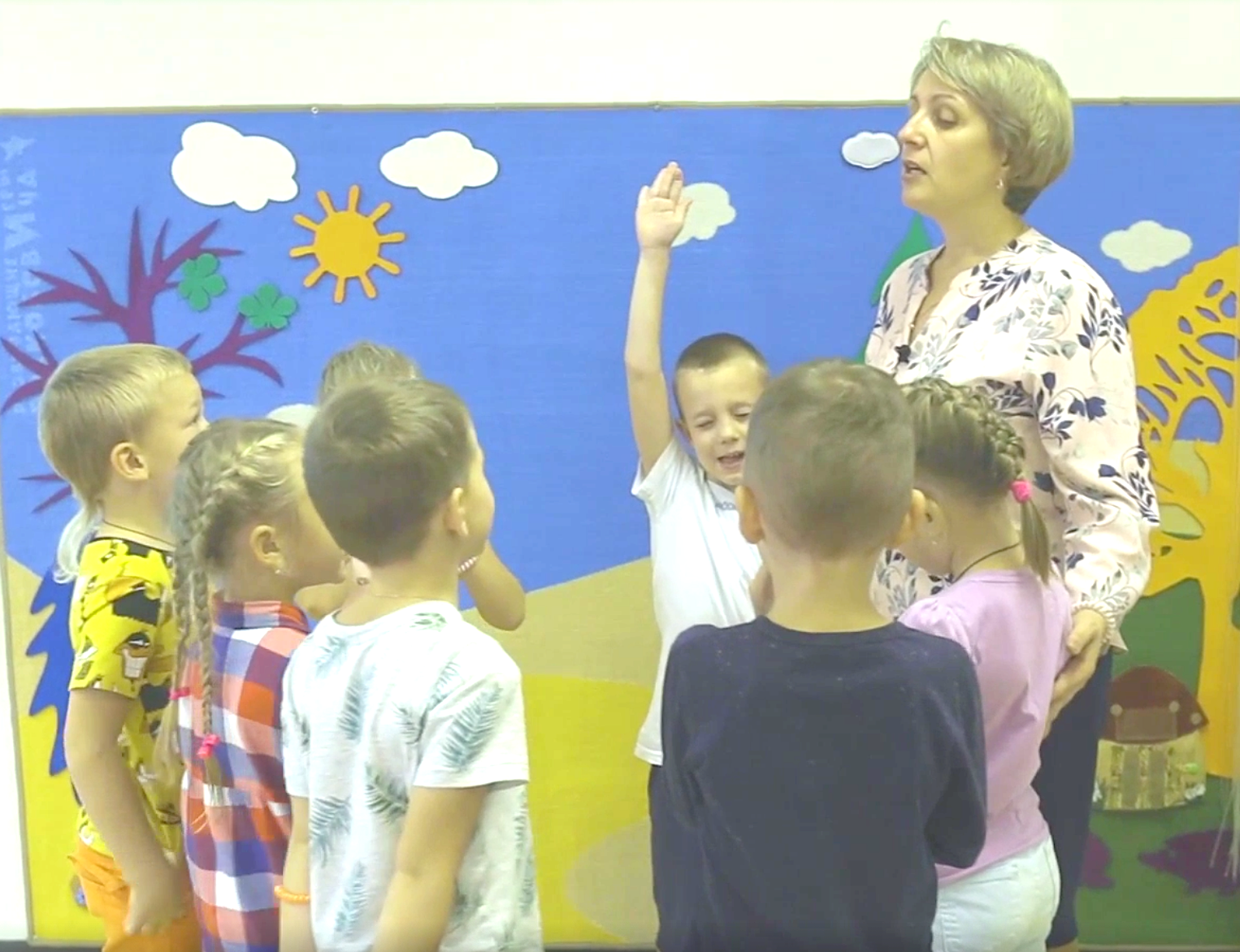 Мотивационный этап(3 мин)Цель: формирование потребности совместной деятельности, потребности взаимопомощи (делать добрые дела).Мотивационный этап(3 мин)Цель: формирование потребности совместной деятельности, потребности взаимопомощи (делать добрые дела).Мотивационный этап(3 мин)Цель: формирование потребности совместной деятельности, потребности взаимопомощи (делать добрые дела).Мотивационный этап(3 мин)Цель: формирование потребности совместной деятельности, потребности взаимопомощи (делать добрые дела).1. Актуализация проблемной ситуации.Педагог-психолог рассказывает об открытии детективного агентства «Южный» и представляет первое обращение – девочки Жени из сказки «Цветик – семицветик»;Педагог-психолог задает вопросы для актуализации проблемной ситуации, включая вопросы по содержанию сказки и предлагает детям вернуть цветок в сказку, сделав доброе дело. 2. Правила работы в командеПедагог-психолог предлагает для обсуждения правила работы в команде детективного агентства «Южный», которые принимают дети: - действовать дружно, сообща;- смотреть на собеседника, не перебивать его, - поощрять его речь кивками, - не спорить;- слушать друг друга; - договариваться.1. Актуализация проблемной ситуации.Педагог-психолог рассказывает об открытии детективного агентства «Южный» и представляет первое обращение – девочки Жени из сказки «Цветик – семицветик»;Педагог-психолог задает вопросы для актуализации проблемной ситуации, включая вопросы по содержанию сказки и предлагает детям вернуть цветок в сказку, сделав доброе дело. 2. Правила работы в командеПедагог-психолог предлагает для обсуждения правила работы в команде детективного агентства «Южный», которые принимают дети: - действовать дружно, сообща;- смотреть на собеседника, не перебивать его, - поощрять его речь кивками, - не спорить;- слушать друг друга; - договариваться.1. Актуализация проблемной ситуации.Педагог-психолог рассказывает об открытии детективного агентства «Южный» и представляет первое обращение – девочки Жени из сказки «Цветик – семицветик»;Педагог-психолог задает вопросы для актуализации проблемной ситуации, включая вопросы по содержанию сказки и предлагает детям вернуть цветок в сказку, сделав доброе дело. 2. Правила работы в командеПедагог-психолог предлагает для обсуждения правила работы в команде детективного агентства «Южный», которые принимают дети: - действовать дружно, сообща;- смотреть на собеседника, не перебивать его, - поощрять его речь кивками, - не спорить;- слушать друг друга; - договариваться.Презентация для Mimio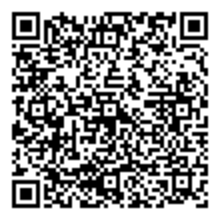 Звучание аудиозаписи речи персонажа для актуализации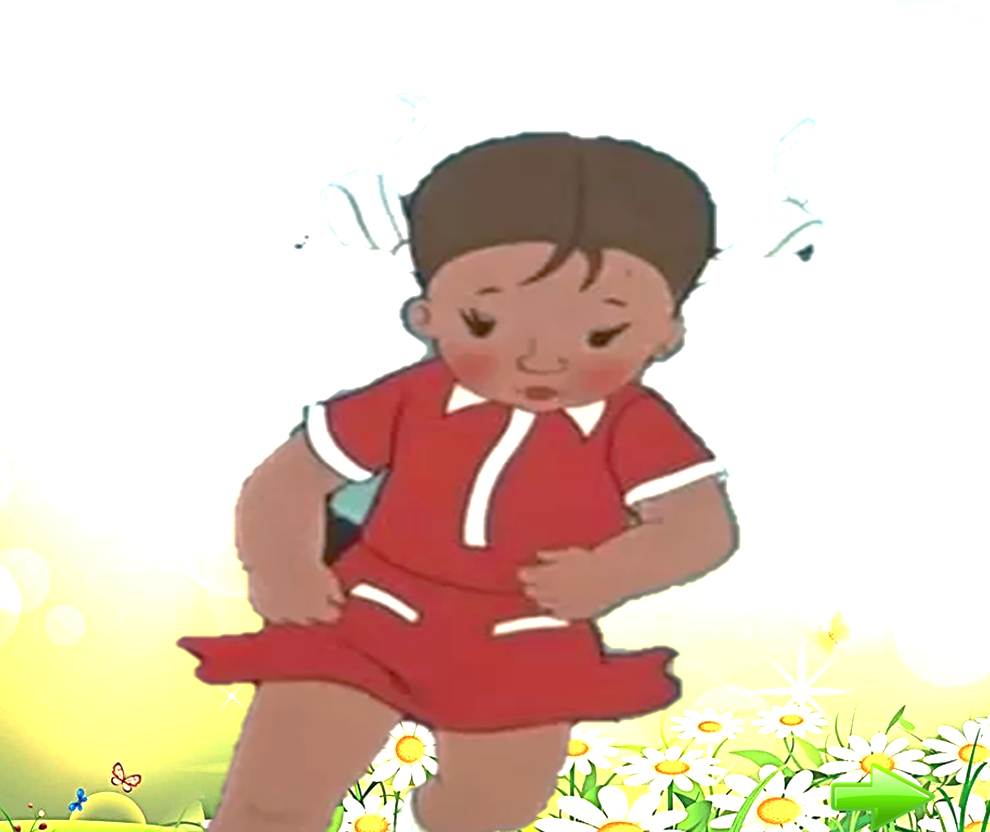 Практический этап(17 мин)Задачи: - развивать умения действовать совместно вступая в отношения взаимопомощи и взаимоконтроля;- развивать произвольное внимание через поисковую деятельность.- развивать межполушарное взаимодействие, мелкую и крупную моторику, зрительно-моторную координацию.Практический этап(17 мин)Задачи: - развивать умения действовать совместно вступая в отношения взаимопомощи и взаимоконтроля;- развивать произвольное внимание через поисковую деятельность.- развивать межполушарное взаимодействие, мелкую и крупную моторику, зрительно-моторную координацию.Практический этап(17 мин)Задачи: - развивать умения действовать совместно вступая в отношения взаимопомощи и взаимоконтроля;- развивать произвольное внимание через поисковую деятельность.- развивать межполушарное взаимодействие, мелкую и крупную моторику, зрительно-моторную координацию.Практический этап(17 мин)Задачи: - развивать умения действовать совместно вступая в отношения взаимопомощи и взаимоконтроля;- развивать произвольное внимание через поисковую деятельность.- развивать межполушарное взаимодействие, мелкую и крупную моторику, зрительно-моторную координацию.Задание 1. «Собери цветок вместе»Педагог-психолог предлагает собрать на экране пропавший цветок, задавая вопросы о том, как выглядит цветок из сказки – сколько лепестков, какие они. Детям предлагается собрать цветок всем вместе, при условии, что у экрана одновременно может находиться только 1 человек.Дети выполняют задание согласно инструкции.Задание 1. «Собери цветок вместе»Педагог-психолог предлагает собрать на экране пропавший цветок, задавая вопросы о том, как выглядит цветок из сказки – сколько лепестков, какие они. Детям предлагается собрать цветок всем вместе, при условии, что у экрана одновременно может находиться только 1 человек.Дети выполняют задание согласно инструкции.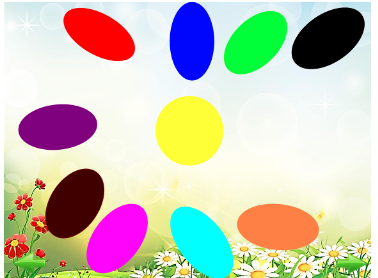 Задание 2. «Волшебные слова»Педагог-психолог предлагает вспомнить волшебные слова из сказки и проговорить их для того, чтобы попасть в сказку. Попав в сказку, дети обследуют место пропажи цветка и находят отпечаток ноги и руки, а также следы, ведущие от цветка.Педагог-психолог организует обсуждение: какие признаки можно выявить по этим отпечаткам?Человек или животное? Взрослый или ребенок?В обуви или без, какая обувь? Кто бы это мог быть?Для нахождения следующих улик дети проходят по следам, которые оставил тот, кто забрал цветок.Дети совместно проговаривают волшебные слова с целью активизации речи.Задание 2. «Волшебные слова»Педагог-психолог предлагает вспомнить волшебные слова из сказки и проговорить их для того, чтобы попасть в сказку. Попав в сказку, дети обследуют место пропажи цветка и находят отпечаток ноги и руки, а также следы, ведущие от цветка.Педагог-психолог организует обсуждение: какие признаки можно выявить по этим отпечаткам?Человек или животное? Взрослый или ребенок?В обуви или без, какая обувь? Кто бы это мог быть?Для нахождения следующих улик дети проходят по следам, которые оставил тот, кто забрал цветок.Дети совместно проговаривают волшебные слова с целью активизации речи.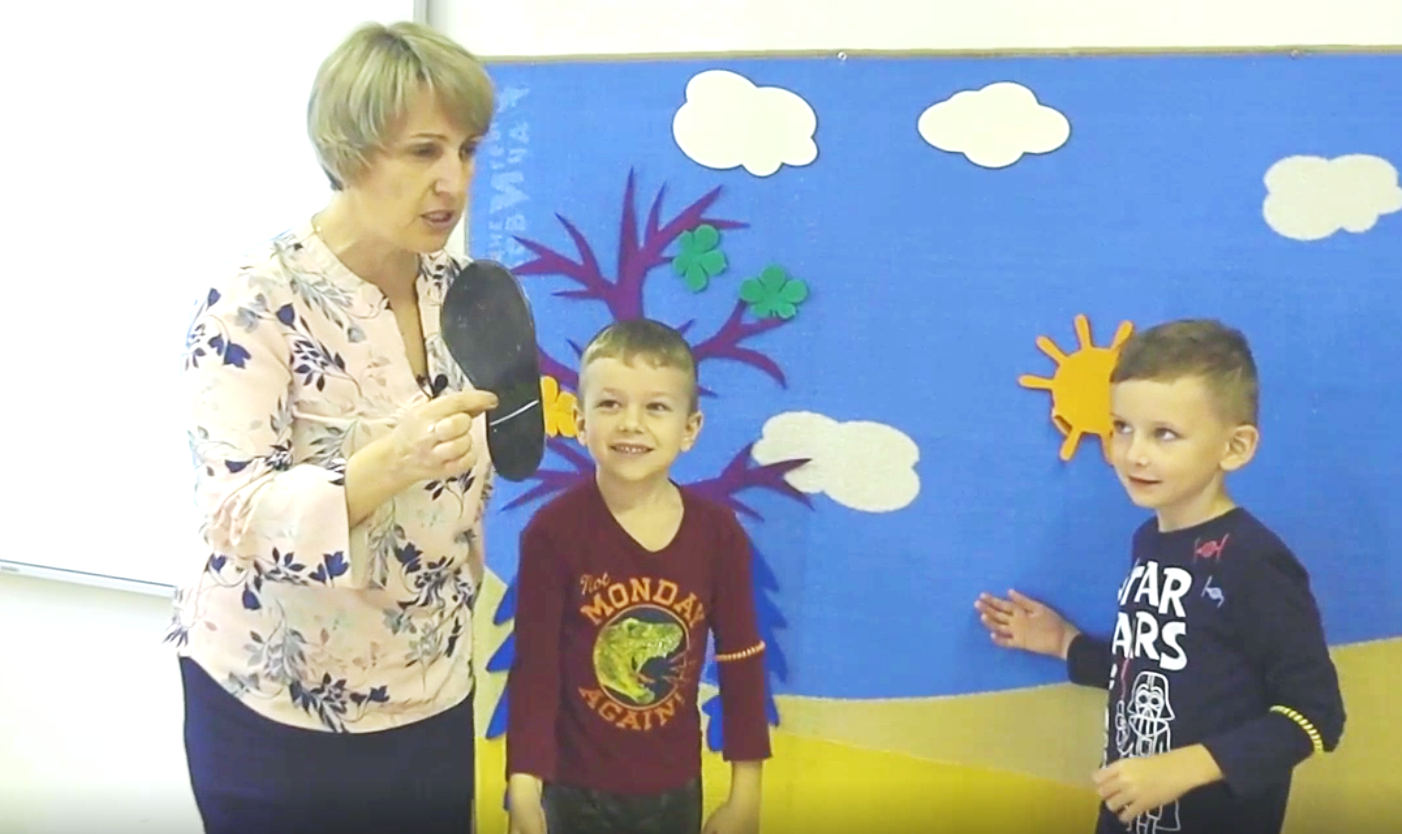 Задание 3. «Следы на земле»Дети по очереди проходят маршрут «по следам», поддерживая и подбадривая друг друга. В случае ошибки ребенок проходит маршрут с начала.После того как все прошли маршрут, дети получают следующую подсказку и находят неизвестный след.В процессе выполнения задания развивается межполушарное взаимодействие, крупная моторика, зрительно-моторная координация.Задание 3. «Следы на земле»Дети по очереди проходят маршрут «по следам», поддерживая и подбадривая друг друга. В случае ошибки ребенок проходит маршрут с начала.После того как все прошли маршрут, дети получают следующую подсказку и находят неизвестный след.В процессе выполнения задания развивается межполушарное взаимодействие, крупная моторика, зрительно-моторная координация.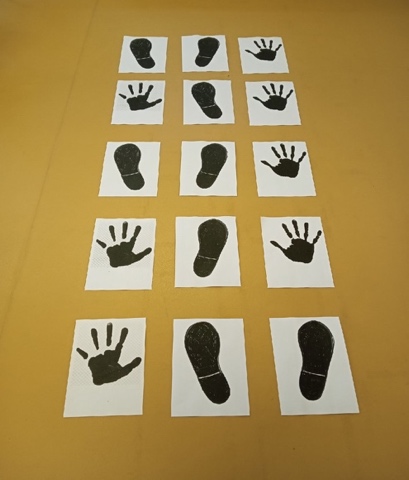 Задание 3 «Следы на стене».Детям предлагается по предложенной схеме найти на экране следующую подсказку.Педагог-психолог приглашает к обсуждению:На что похоже? Как это изображение может помочь найти того, кто забрал цветок.Дети высказывают все версии, слушая друг друга. Договариваются о двух самых возможных версиях. В процессе взаимодействия развиваются умения действовать совместно, вступая в отношения взаимопомощи и взаимоконтроля.Для проверки этих версий педагог-психолог предлагает детям более внимательно посмотреть на подсказку и выполнить задание.Задание 3 «Следы на стене».Детям предлагается по предложенной схеме найти на экране следующую подсказку.Педагог-психолог приглашает к обсуждению:На что похоже? Как это изображение может помочь найти того, кто забрал цветок.Дети высказывают все версии, слушая друг друга. Договариваются о двух самых возможных версиях. В процессе взаимодействия развиваются умения действовать совместно, вступая в отношения взаимопомощи и взаимоконтроля.Для проверки этих версий педагог-психолог предлагает детям более внимательно посмотреть на подсказку и выполнить задание.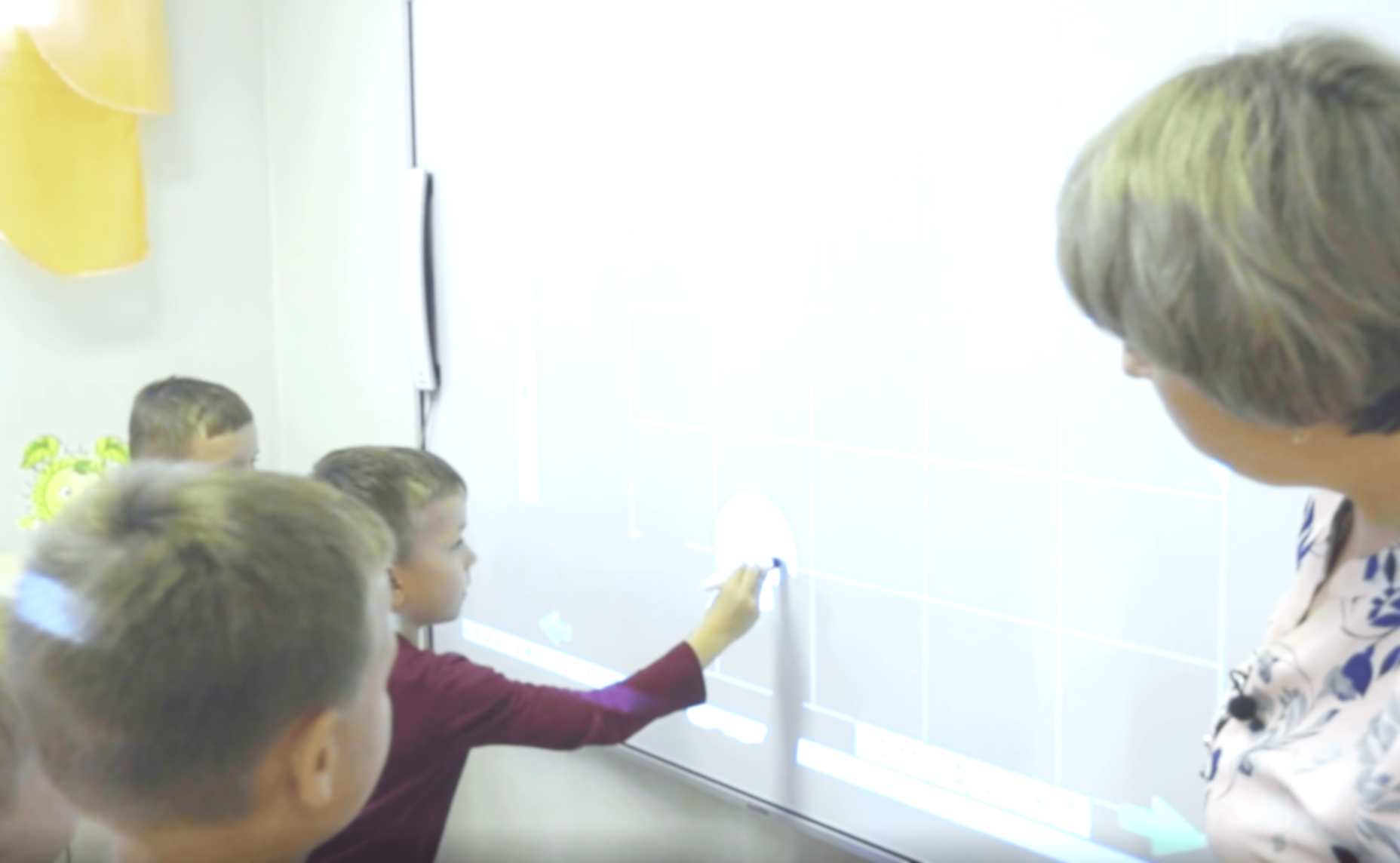 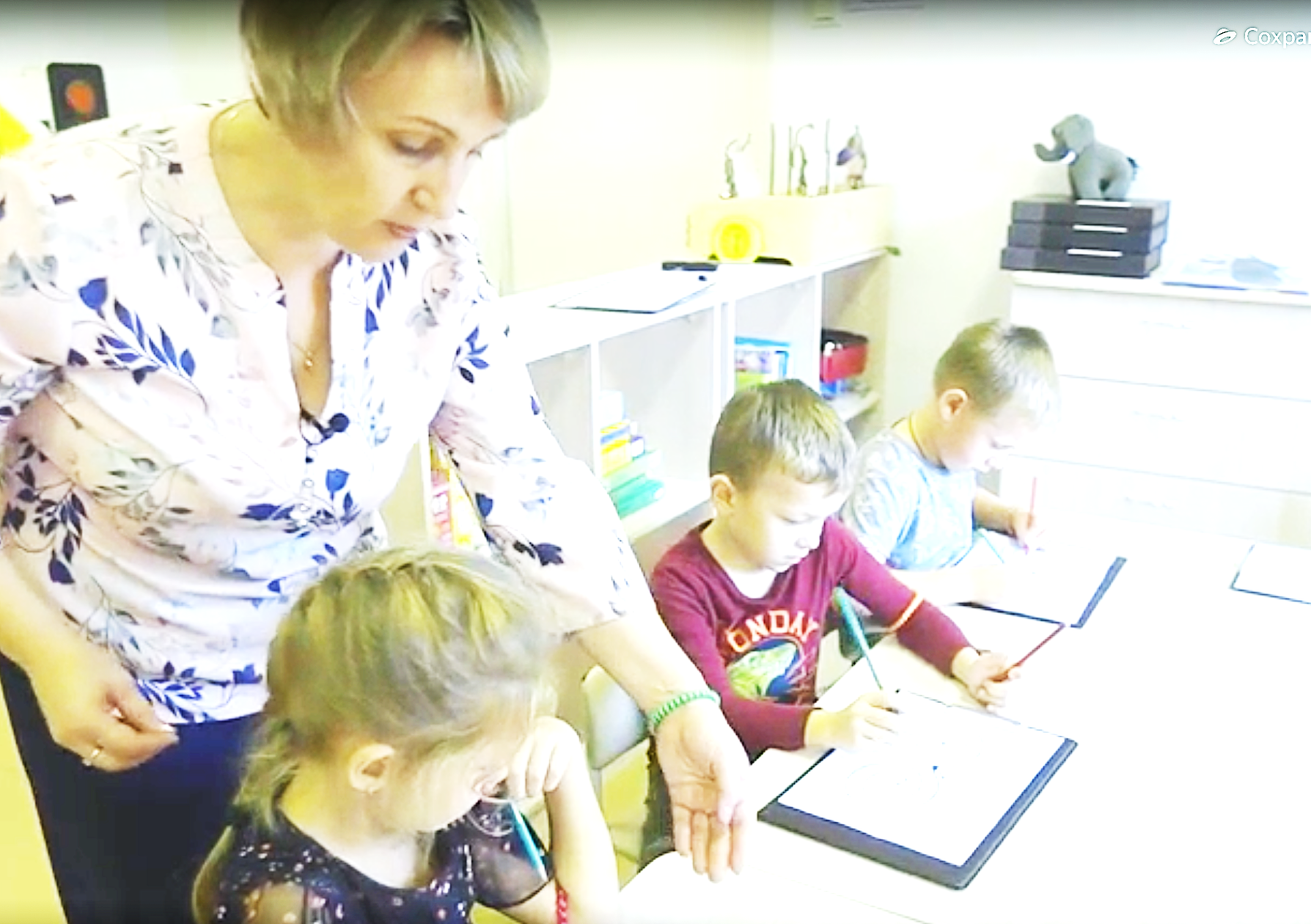 Задание 4. «Рисуем улику»Дети рисуют на бланке, прикрепленном к планшету 2 руками одновременно. Выполнив задание, оценивают качество рисунков и отмечают у себя и друг у друга, какие элементы получились хорошо. В процессе рисования развивается межполушарное взаимодействие, мелкая моторика, зрительно-моторная координация.Собрав все улики вместе, проверяют свои догадки, собрав пазл-картинку.Задание 4. «Рисуем улику»Дети рисуют на бланке, прикрепленном к планшету 2 руками одновременно. Выполнив задание, оценивают качество рисунков и отмечают у себя и друг у друга, какие элементы получились хорошо. В процессе рисования развивается межполушарное взаимодействие, мелкая моторика, зрительно-моторная координация.Собрав все улики вместе, проверяют свои догадки, собрав пазл-картинку.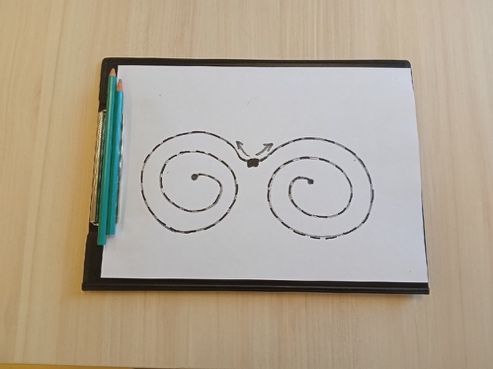 Задание 5. «Узнай воришку»После того как дети правильно собирают пазл, включается голос волшебницы.Она озвучивает мотивацию “пропажи”: «Научить делать добрые дела без волшебства».Задание 5. «Узнай воришку»После того как дети правильно собирают пазл, включается голос волшебницы.Она озвучивает мотивацию “пропажи”: «Научить делать добрые дела без волшебства».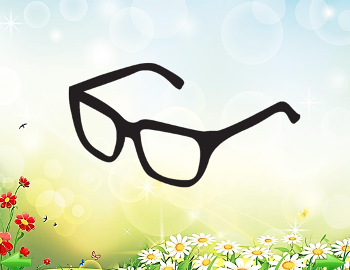 Рефлексивный этап(3 минуты)Задача: - развивать рефлексивные умения воспитанников, их положительные эмоции от работы на занятии с помощью выразительных движений и речи.Рефлексивный этап(3 минуты)Задача: - развивать рефлексивные умения воспитанников, их положительные эмоции от работы на занятии с помощью выразительных движений и речи.Рефлексивный этап(3 минуты)Задача: - развивать рефлексивные умения воспитанников, их положительные эмоции от работы на занятии с помощью выразительных движений и речи.Рефлексивный этап(3 минуты)Задача: - развивать рефлексивные умения воспитанников, их положительные эмоции от работы на занятии с помощью выразительных движений и речи.Педагог-психолог подводит итог занятия. Какое доброе дело вы сделали сегодня?Что у вас сегодня получилось?Что показалось самым трудным? Как удалось решить вопрос?Дети выражают положительные эмоции от квест-игры.Подарок – лепесток для доброго дела, которое можно сделать вместе с родителями.2. Ритуал возвращения из сказки.(припоминание волшебных слов из сказки). Благодарность за активную совместную работу.Педагог-психолог подводит итог занятия. Какое доброе дело вы сделали сегодня?Что у вас сегодня получилось?Что показалось самым трудным? Как удалось решить вопрос?Дети выражают положительные эмоции от квест-игры.Подарок – лепесток для доброго дела, которое можно сделать вместе с родителями.2. Ритуал возвращения из сказки.(припоминание волшебных слов из сказки). Благодарность за активную совместную работу.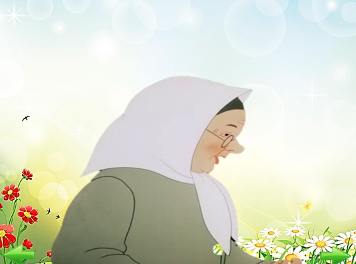 № п/пКоммуникативные умения ребенкаКак вы помогаете ребенку развивать эти умения, ваши действия?Насколько развито данное качество у ребенка?1Умение договариваться.2Способность сопереживать другому человеку, проявлять эмпатию.3Умение точно передавать сообщение собеседнику.4Умение сдерживать агрессивные реакции в процессе общения.5Умение справедливо распределять роли в игре6Умение убеждать, аргументировать в процессе общения.7Другое коммуникативное умение.